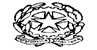 AL TRIBUNALE ORDINARIO DI TREVISO                                                                       Il/la sottoscritto/a ______________________   nato/a a _________________________ prov (     )          Il    ___/____/____        Cittadinanza:  _____________________   Cod. Fisc._______________________    Residente a  _______________________prov. (	) alla via  ________________________________________Il/la sottoscritto/a ______________________   nato/a a _________________________ prov (     )          Il    ___/____/____        Cittadinanza:  _____________________   Cod. Fisc._______________________    Residente a  _______________________prov. (	) alla via  ________________________________________CHIEDEla rettifica dei dati anagrafici personali.NEL SENSO CHE    dove è scritto      _____________________________________________________________________________________debba essere scritto  	MOTIVI DEL RICORSO: ___________________________________________________________________________________________________________________________________________________________________________________________________________________________________________________________________________________________________________________________________________________________________________________________________________________________________________________________________________________________________________________________________________________________________________________________________________________Treviso, lì	/	/_____	                                                                                                                                       Firma____________________________________________________________Si allegano i seguenti documenti:Documento identità del richiedente (se minorenne documenti di identità di entrambi i genitori richiedenti)Copia integrale, rilasciata dal Comune competente, dell’atto da rettificareDocumento comprovante la rettificaCopia del permesso di soggiorno (per cittadini extra-comunitari)Copia del passaporto (per cittadini extra-comunitari)Copia ricevuta telematica (PagoPa) per euro 27,00